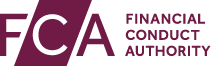 Please return the form to:Financial Conduct Authority12 Endeavour Square
London, E20 1JNUnited KingdomTelephone	 +44 (0) 300 500 0597 Facsimile	 +44 (0) 207 066 0017E-mail	firm.queries@fca.org.ukWebsite	http://www.fca.org.ukRegistered as a Limited Company in England and Wales No 1920623. Registered Office as above. 	NONOTESTESThis form should be used to notify the FCA of a new appointed representative or tied agent. It is the form required by SUP 12.7.1R which is set out in SUP 12 Ann 3R.For the purposes of this form, references to ‘appointed representative’ include ‘tied agent’ unless the context otherwise requires.Personal Details Personal Details	Section ANew Appointed Representative Details	Section BDeclaration and signatures 	Section CWarning†Knowingly or recklessly giving the FCA information, which is false or misleading in a material particular, may be a criminal offence (sections 398 and 400 of the Financial Services and Markets Act 2000). SUP 15.6.4R requires an authorised person to take reasonable steps to ensure the accuracy and completeness of information given to the FCA and to notify the FCA immediately if materially inaccurate information has been provided. Contravention of these requirements may lead to disciplinary sanctions or other enforcement action by the Appropriate Regulator.It should not be assumed that information is known to the FCA merely because it is in the public domain or has previously been disclosed to the FCA or another regulatory body. If you are not sure whether a piece of information is relevant, please include it anyway.Data Protection†For the purposes of complying with the Data Protection Act, the personal information in this form will be used by the FCA to discharge its statutory functions under the Financial Services and Markets Act 2000 and other relevant legislation. It will not be disclosed for any other purposes without the permission of the applicant.Review and submission†The ability to submit this form is given to an appropriate user or users by the firm's principal compliance contact.Some questions do not require supporting evidence. However, the records, which demonstrate the applicant firm's compliance with the rules in relation to the questions, must be available to the FCA on request.Declaration†By submitting this notification:I/we confirm that this information is accurate and complete to the best of my knowledge and belief and that I have taken all reasonable steps to ensure that this is the case.I/we confirm that I/we have complied with all of my/our regulatory obligations as a principal, including those contained in the Financial Services and Markets Act 2000 and SUP 12.I/we confirm that, prior to the commencement of any regulated activities by the appointed representative, I/we will have a written agreement in place with the appointed representative that complies with the requirements set out in section 39(1)(a) of the Financial Services and Markets Act 2000 and SUP 12.5, and that I/we will have, in accordance with section 39(1)(b) of the Financial Services and Markets Act 2000, accepted responsibility in writing for the regulated activities that the appointed representative will be permitted or required to carry on under the written agreement.I am/we are aware that it is a criminal offence knowingly or recklessly to give the FCA information that is false or misleading in a material particular.I/we will notify the FCA immediately if there is a significant change to the information given in the form. If I/we fail to do so, this may result in a delay in the application process or enforcement action. Tick here to confirm you have read and understood this declaration: ∞Add an appointed representative or tied agent formNotification under SUP 12.7.1R (i.e. the form in SUP 12 Ann 3R)Firm name (i.e. the principal firm) † ("The firm")Firm reference number§ *Address§ *1Contact name for this form (this is not necessarily the same person making the declaration at the end of the form) †Contact name for this form (this is not necessarily the same person making the declaration at the end of the form) †§2Contact's details:Contact's details:aposition in the firm†§ bdaytime telephone number†§ ce-mail address†dindividual reference number (IRN), if applicable*ebusiness address†fpost code†gmobile phone†1Name of the appointed representative† §Name of the appointed representative† §Name of the appointed representative† §Name of the appointed representative† §Name of the appointed representative† §Name of the appointed representative† §Name of the appointed representative† §§§§§§§Appointed Representative FRN (if known) *Appointed Representative FRN (if known) *Appointed Representative FRN (if known) *Appointed Representative FRN (if known) *Appointed Representative FRN (if known) *Appointed Representative FRN (if known) *Appointed Representative FRN (if known) *Company registration number (Companies House number if incorporated in the United Kingdom)†Company registration number (Companies House number if incorporated in the United Kingdom)†Company registration number (Companies House number if incorporated in the United Kingdom)†Company registration number (Companies House number if incorporated in the United Kingdom)†Company registration number (Companies House number if incorporated in the United Kingdom)†Company registration number (Companies House number if incorporated in the United Kingdom)†Company registration number (Companies House number if incorporated in the United Kingdom)†2Address of the appointed representative† §Address of the appointed representative† §Address of the appointed representative† §Address of the appointed representative† §Address of the appointed representative† §Address of the appointed representative† §Address of the appointed representative† §§ § § § § § Postcode:	 Postcode:	 Postcode:	 Postcode:	 Postcode:	 Postcode:	 3Trading name(s) of the appointed representative, if different to the name given in question 1 above†Trading name(s) of the appointed representative, if different to the name given in question 1 above†Trading name(s) of the appointed representative, if different to the name given in question 1 above†Trading name(s) of the appointed representative, if different to the name given in question 1 above†Trading name(s) of the appointed representative, if different to the name given in question 1 above†Trading name(s) of the appointed representative, if different to the name given in question 1 above†Trading name(s) of the appointed representative, if different to the name given in question 1 above†Trading name(s) of the appointed representative, if different to the name given in question 1 above†Trading name(s) of the appointed representative, if different to the name given in question 1 above†Trading name(s) of the appointed representative, if different to the name given in question 1 above†Trading name(s) of the appointed representative, if different to the name given in question 1 above†Trading name(s) of the appointed representative, if different to the name given in question 1 above†Trading name(s) of the appointed representative, if different to the name given in question 1 above†Trading name(s) of the appointed representative, if different to the name given in question 1 above†4Telephone number of the appointed representative†Telephone number of the appointed representative†Telephone number of the appointed representative†Telephone number of the appointed representative†Telephone number of the appointed representative†Telephone number of the appointed representative†Telephone number of the appointed representative†5Email address of the appointed representative†§Email address of the appointed representative†§Email address of the appointed representative†§Email address of the appointed representative†§Email address of the appointed representative†§Email address of the appointed representative†§Email address of the appointed representative†§ § § § § § §6Website address of the appointed representative†Website address of the appointed representative†Website address of the appointed representative†Website address of the appointed representative†Website address of the appointed representative†Website address of the appointed representative†Website address of the appointed representative†7Legal status of the appointed representative † §Legal status of the appointed representative † §Legal status of the appointed representative † §Legal status of the appointed representative † §Legal status of the appointed representative † §Legal status of the appointed representative † §Legal status of the appointed representative † §Private limited companyPrivate limited companyPrivate limited companyPrivate limited companyPublic limited companyPublic limited companyPublic limited companyPublic limited companyPublic limited companyPartnershipPartnershipPartnershipPartnershipLimited partnershipLimited partnershipLimited partnershipLimited partnershipLimited partnershipLimited liability partnershipLimited liability partnershipLimited liability partnershipLimited liability partnershipUnincorporated associationUnincorporated associationUnincorporated associationUnincorporated associationUnincorporated associationSole traderSole traderSole traderSole traderOther, please specify belowOther, please specify belowOther, please specify belowOther, please specify belowOther, please specify below8Intended date of commencement of the appointed representative’s activities Intended date of commencement of the appointed representative’s activities Intended date of commencement of the appointed representative’s activities Intended date of commencement of the appointed representative’s activities YesYesNo9Will the appointed representative be an introducer appointed representative? §†Will the appointed representative be an introducer appointed representative? §†Will the appointed representative be an introducer appointed representative? §†Will the appointed representative be an introducer appointed representative? §†Will the appointed representative be an introducer appointed representative? §†Will the appointed representative be an introducer appointed representative? §†Will the appointed representative be an introducer appointed representative? §†Will the appointed representative be an introducer appointed representative? §†Will the appointed representative be an introducer appointed representative? §†Will the appointed representative be an introducer appointed representative? §†YesYesNo10Is the application in respect of a tied agent? †§Is the application in respect of a tied agent? †§Is the application in respect of a tied agent? †§Is the application in respect of a tied agent? †§Is the application in respect of a tied agent? †§Is the application in respect of a tied agent? †§Is the application in respect of a tied agent? †§Is the application in respect of a tied agent? †§Is the application in respect of a tied agent? †§Is the application in respect of a tied agent? †§11If the appointed representative will carry on insurance distribution activities, name of main contact for Financial Services Register: †If the appointed representative will carry on insurance distribution activities, name of main contact for Financial Services Register: †If the appointed representative will carry on insurance distribution activities, name of main contact for Financial Services Register: †Title †Title †Title †Title †Title †§§§§§If the appointed representative will carry on insurance distribution activities, name of main contact for Financial Services Register: †If the appointed representative will carry on insurance distribution activities, name of main contact for Financial Services Register: †If the appointed representative will carry on insurance distribution activities, name of main contact for Financial Services Register: †Forename(s) †Forename(s) †Forename(s) †Forename(s) †Forename(s) †§§§§§If the appointed representative will carry on insurance distribution activities, name of main contact for Financial Services Register: †If the appointed representative will carry on insurance distribution activities, name of main contact for Financial Services Register: †If the appointed representative will carry on insurance distribution activities, name of main contact for Financial Services Register: †Surname †Surname †Surname †Surname †Surname †§§§§§YesYesNo12Was the appointed representative to which this form refers previously an appointed representative of a different principal? † § ⸙Was the appointed representative to which this form refers previously an appointed representative of a different principal? † § ⸙Was the appointed representative to which this form refers previously an appointed representative of a different principal? † § ⸙Was the appointed representative to which this form refers previously an appointed representative of a different principal? † § ⸙Was the appointed representative to which this form refers previously an appointed representative of a different principal? † § ⸙Was the appointed representative to which this form refers previously an appointed representative of a different principal? † § ⸙Was the appointed representative to which this form refers previously an appointed representative of a different principal? † § ⸙Was the appointed representative to which this form refers previously an appointed representative of a different principal? † § ⸙Was the appointed representative to which this form refers previously an appointed representative of a different principal? † § ⸙Was the appointed representative to which this form refers previously an appointed representative of a different principal? † § ⸙12A12AIf “yes”, for what reason was the arrangement with the previous principal terminated? † ⸙If “yes”, for what reason was the arrangement with the previous principal terminated? † ⸙If “yes”, for what reason was the arrangement with the previous principal terminated? † ⸙If “yes”, for what reason was the arrangement with the previous principal terminated? † ⸙If “yes”, for what reason was the arrangement with the previous principal terminated? † ⸙If “yes”, for what reason was the arrangement with the previous principal terminated? † ⸙If “yes”, for what reason was the arrangement with the previous principal terminated? † ⸙If “yes”, for what reason was the arrangement with the previous principal terminated? † ⸙If “yes”, for what reason was the arrangement with the previous principal terminated? † ⸙If “yes”, for what reason was the arrangement with the previous principal terminated? † ⸙If “yes”, for what reason was the arrangement with the previous principal terminated? † ⸙If “yes”, for what reason was the arrangement with the previous principal terminated? † ⸙If “yes”, for what reason was the arrangement with the previous principal terminated? † ⸙End of contractTerminated by principalTerminated by principalTerminated by principalTerminated by principalTerminated by principalTerminated by principalTerminated by principalTerminated by principalRetirementTerminated by the appointed representativeTerminated by the appointed representativeTerminated by the appointed representativeTerminated by the appointed representativeTerminated by the appointed representativeTerminated by the appointed representativeTerminated by the appointed representativeTerminated by the appointed representativeSuspensionFailure of the appointed representativeFailure of the appointed representativeFailure of the appointed representativeFailure of the appointed representativeFailure of the appointed representativeFailure of the appointed representativeFailure of the appointed representativeFailure of the appointed representativeOther12BIf “yes”, please provide any additional information considered relevant. † ⸙If “yes”, please provide any additional information considered relevant. † ⸙If “yes”, please provide any additional information considered relevant. † ⸙If “yes”, please provide any additional information considered relevant. † ⸙If “yes”, please provide any additional information considered relevant. † ⸙If “yes”, please provide any additional information considered relevant. † ⸙If “yes”, please provide any additional information considered relevant. † ⸙If “yes”, please provide any additional information considered relevant. † ⸙If “yes”, please provide any additional information considered relevant. † ⸙If “yes”, please provide any additional information considered relevant. † ⸙YesYesNo13Is the appointed representative part of a group?  † § ⸙Is the appointed representative part of a group?  † § ⸙Is the appointed representative part of a group?  † § ⸙Is the appointed representative part of a group?  † § ⸙Is the appointed representative part of a group?  † § ⸙Is the appointed representative part of a group?  † § ⸙Is the appointed representative part of a group?  † § ⸙Is the appointed representative part of a group?  † § ⸙Is the appointed representative part of a group?  † § ⸙Is the appointed representative part of a group?  † § ⸙13AIf the appointed representative is part of a group, what is the name(s) and FRN(s) of the parent undertaking(s)? † ⸙ If the appointed representative is part of a group, what is the name(s) and FRN(s) of the parent undertaking(s)? † ⸙ If the appointed representative is part of a group, what is the name(s) and FRN(s) of the parent undertaking(s)? † ⸙ If the appointed representative is part of a group, what is the name(s) and FRN(s) of the parent undertaking(s)? † ⸙ If the appointed representative is part of a group, what is the name(s) and FRN(s) of the parent undertaking(s)? † ⸙ 14What is the primary market covered by the appointed representative agreement in which the appointed representative will undertake regulated activity? † § What is the primary market covered by the appointed representative agreement in which the appointed representative will undertake regulated activity? † § What is the primary market covered by the appointed representative agreement in which the appointed representative will undertake regulated activity? † § What is the primary market covered by the appointed representative agreement in which the appointed representative will undertake regulated activity? † § What is the primary market covered by the appointed representative agreement in which the appointed representative will undertake regulated activity? † § What is the primary market covered by the appointed representative agreement in which the appointed representative will undertake regulated activity? † § What is the primary market covered by the appointed representative agreement in which the appointed representative will undertake regulated activity? † § What is the primary market covered by the appointed representative agreement in which the appointed representative will undertake regulated activity? † § What is the primary market covered by the appointed representative agreement in which the appointed representative will undertake regulated activity? † § What is the primary market covered by the appointed representative agreement in which the appointed representative will undertake regulated activity? † § What is the primary market covered by the appointed representative agreement in which the appointed representative will undertake regulated activity? † § What is the primary market covered by the appointed representative agreement in which the appointed representative will undertake regulated activity? † § What is the primary market covered by the appointed representative agreement in which the appointed representative will undertake regulated activity? † § Credit-related regulated activity; Select all that apply below:Credit brokingOther credit-related regulated activityCredit-related regulated activity; Select all that apply below:Credit brokingOther credit-related regulated activityCredit-related regulated activity; Select all that apply below:Credit brokingOther credit-related regulated activityCredit-related regulated activity; Select all that apply below:Credit brokingOther credit-related regulated activityOperating an electronic system in relation to lendingOperating an electronic system in relation to lendingOperating an electronic system in relation to lendingOperating an electronic system in relation to lendingOperating an electronic system in relation to lendingOperating an electronic system in relation to lendingInsurance distribution activityInsurance distribution activityInsurance distribution activityInsurance distribution activityFuneral plan distributionFuneral plan distributionFuneral plan distributionFuneral plan distributionFuneral plan distributionFuneral plan distributionStructured deposit regulated activityStructured deposit regulated activityStructured deposit regulated activityStructured deposit regulated activityBidding in emissions auctionsBidding in emissions auctionsBidding in emissions auctionsBidding in emissions auctionsBidding in emissions auctionsBidding in emissions auctionsConsumer buy-to-let mortgage business Consumer buy-to-let mortgage business Consumer buy-to-let mortgage business Consumer buy-to-let mortgage business Home finance mediation activity; Select all that apply below:mortgage mediation activity; reversion mediation activity; home purchase mediation activityHome finance mediation activity; Select all that apply below:mortgage mediation activity; reversion mediation activity; home purchase mediation activityHome finance mediation activity; Select all that apply below:mortgage mediation activity; reversion mediation activity; home purchase mediation activityHome finance mediation activity; Select all that apply below:mortgage mediation activity; reversion mediation activity; home purchase mediation activityHome finance mediation activity; Select all that apply below:mortgage mediation activity; reversion mediation activity; home purchase mediation activityHome finance mediation activity; Select all that apply below:mortgage mediation activity; reversion mediation activity; home purchase mediation activityDesignated investment business; Select all that apply below:in connection with managing investments;involves advising on pension transfers and pension opt-outs;other designated investment businessDesignated investment business; Select all that apply below:in connection with managing investments;involves advising on pension transfers and pension opt-outs;other designated investment businessDesignated investment business; Select all that apply below:in connection with managing investments;involves advising on pension transfers and pension opt-outs;other designated investment businessDesignated investment business; Select all that apply below:in connection with managing investments;involves advising on pension transfers and pension opt-outs;other designated investment business15If the appointed representative will be permitted to undertake regulated activities under the appointed representative agreement in additional markets, what markets will the appointed representative undertake regulated activities in? Select all options that apply: † § If the appointed representative will be permitted to undertake regulated activities under the appointed representative agreement in additional markets, what markets will the appointed representative undertake regulated activities in? Select all options that apply: † § If the appointed representative will be permitted to undertake regulated activities under the appointed representative agreement in additional markets, what markets will the appointed representative undertake regulated activities in? Select all options that apply: † § If the appointed representative will be permitted to undertake regulated activities under the appointed representative agreement in additional markets, what markets will the appointed representative undertake regulated activities in? Select all options that apply: † § If the appointed representative will be permitted to undertake regulated activities under the appointed representative agreement in additional markets, what markets will the appointed representative undertake regulated activities in? Select all options that apply: † § If the appointed representative will be permitted to undertake regulated activities under the appointed representative agreement in additional markets, what markets will the appointed representative undertake regulated activities in? Select all options that apply: † § If the appointed representative will be permitted to undertake regulated activities under the appointed representative agreement in additional markets, what markets will the appointed representative undertake regulated activities in? Select all options that apply: † § If the appointed representative will be permitted to undertake regulated activities under the appointed representative agreement in additional markets, what markets will the appointed representative undertake regulated activities in? Select all options that apply: † § If the appointed representative will be permitted to undertake regulated activities under the appointed representative agreement in additional markets, what markets will the appointed representative undertake regulated activities in? Select all options that apply: † § If the appointed representative will be permitted to undertake regulated activities under the appointed representative agreement in additional markets, what markets will the appointed representative undertake regulated activities in? Select all options that apply: † § If the appointed representative will be permitted to undertake regulated activities under the appointed representative agreement in additional markets, what markets will the appointed representative undertake regulated activities in? Select all options that apply: † § If the appointed representative will be permitted to undertake regulated activities under the appointed representative agreement in additional markets, what markets will the appointed representative undertake regulated activities in? Select all options that apply: † § If the appointed representative will be permitted to undertake regulated activities under the appointed representative agreement in additional markets, what markets will the appointed representative undertake regulated activities in? Select all options that apply: † § Credit-related regulated activity; Select all that apply below:Credit brokingOther credit-related regulated activityCredit-related regulated activity; Select all that apply below:Credit brokingOther credit-related regulated activityCredit-related regulated activity; Select all that apply below:Credit brokingOther credit-related regulated activityCredit-related regulated activity; Select all that apply below:Credit brokingOther credit-related regulated activityOperating an electronic system in relation to lendingOperating an electronic system in relation to lendingOperating an electronic system in relation to lendingOperating an electronic system in relation to lendingOperating an electronic system in relation to lendingOperating an electronic system in relation to lending Insurance distribution activity Insurance distribution activity Insurance distribution activity Insurance distribution activity Funeral plan distribution Funeral plan distribution Funeral plan distribution Funeral plan distribution Funeral plan distribution Funeral plan distribution Structured deposit regulated activity Structured deposit regulated activity Structured deposit regulated activity Structured deposit regulated activityBidding in emissions auctionsBidding in emissions auctionsBidding in emissions auctionsBidding in emissions auctionsBidding in emissions auctionsBidding in emissions auctionsConsumer buy-to-let mortgage business Consumer buy-to-let mortgage business Consumer buy-to-let mortgage business Consumer buy-to-let mortgage business Home finance mediation activity; Select all that apply below:mortgage mediation activity; reversion mediation activity; home purchase mediation activityHome finance mediation activity; Select all that apply below:mortgage mediation activity; reversion mediation activity; home purchase mediation activityHome finance mediation activity; Select all that apply below:mortgage mediation activity; reversion mediation activity; home purchase mediation activityHome finance mediation activity; Select all that apply below:mortgage mediation activity; reversion mediation activity; home purchase mediation activityHome finance mediation activity; Select all that apply below:mortgage mediation activity; reversion mediation activity; home purchase mediation activityHome finance mediation activity; Select all that apply below:mortgage mediation activity; reversion mediation activity; home purchase mediation activityDesignated investment business; Select all that apply below:in connection with managing investments;involves advising on pension transfers and pension opt-outs; other designated investment businessDesignated investment business; Select all that apply below:in connection with managing investments;involves advising on pension transfers and pension opt-outs; other designated investment businessDesignated investment business; Select all that apply below:in connection with managing investments;involves advising on pension transfers and pension opt-outs; other designated investment businessDesignated investment business; Select all that apply below:in connection with managing investments;involves advising on pension transfers and pension opt-outs; other designated investment businessYesYesYesNo15AWill the appointed representative undertake funeral plan distribution? † §Will the appointed representative undertake funeral plan distribution? † §Will the appointed representative undertake funeral plan distribution? † §Will the appointed representative undertake funeral plan distribution? † §Will the appointed representative undertake funeral plan distribution? † §Will the appointed representative undertake funeral plan distribution? † §Will the appointed representative undertake funeral plan distribution? † §Will the appointed representative undertake funeral plan distribution? † §Will the appointed representative undertake funeral plan distribution? † §YesYesNo16Will the appointed representative provide services to retail clients, as applicable? † § ⸙Will the appointed representative provide services to retail clients, as applicable? † § ⸙Will the appointed representative provide services to retail clients, as applicable? † § ⸙Will the appointed representative provide services to retail clients, as applicable? † § ⸙Will the appointed representative provide services to retail clients, as applicable? † § ⸙Will the appointed representative provide services to retail clients, as applicable? † § ⸙Will the appointed representative provide services to retail clients, as applicable? † § ⸙Will the appointed representative provide services to retail clients, as applicable? † § ⸙Will the appointed representative provide services to retail clients, as applicable? † § ⸙Will the appointed representative provide services to retail clients, as applicable? † § ⸙YesYesNo17Will any individuals from the appointed representative be seconded or contracted to the principal firm to carry on portfolio management / dealing activities? † § ⸙Will any individuals from the appointed representative be seconded or contracted to the principal firm to carry on portfolio management / dealing activities? † § ⸙Will any individuals from the appointed representative be seconded or contracted to the principal firm to carry on portfolio management / dealing activities? † § ⸙Will any individuals from the appointed representative be seconded or contracted to the principal firm to carry on portfolio management / dealing activities? † § ⸙Will any individuals from the appointed representative be seconded or contracted to the principal firm to carry on portfolio management / dealing activities? † § ⸙Will any individuals from the appointed representative be seconded or contracted to the principal firm to carry on portfolio management / dealing activities? † § ⸙Will any individuals from the appointed representative be seconded or contracted to the principal firm to carry on portfolio management / dealing activities? † § ⸙Will any individuals from the appointed representative be seconded or contracted to the principal firm to carry on portfolio management / dealing activities? † § ⸙Will any individuals from the appointed representative be seconded or contracted to the principal firm to carry on portfolio management / dealing activities? † § ⸙Will any individuals from the appointed representative be seconded or contracted to the principal firm to carry on portfolio management / dealing activities? † § ⸙18If ’Yes’ please explain the rationale for entering into such an arrangement. † ⸙If ’Yes’ please explain the rationale for entering into such an arrangement. † ⸙If ’Yes’ please explain the rationale for entering into such an arrangement. † ⸙If ’Yes’ please explain the rationale for entering into such an arrangement. † ⸙If ’Yes’ please explain the rationale for entering into such an arrangement. † ⸙If ’Yes’ please explain the rationale for entering into such an arrangement. † ⸙If ’Yes’ please explain the rationale for entering into such an arrangement. † ⸙If ’Yes’ please explain the rationale for entering into such an arrangement. † ⸙If ’Yes’ please explain the rationale for entering into such an arrangement. † ⸙If ’Yes’ please explain the rationale for entering into such an arrangement. † ⸙19What is the primary reason for the principal’s intention to appoint the appointed representative? † § ⸙ What is the primary reason for the principal’s intention to appoint the appointed representative? † § ⸙ What is the primary reason for the principal’s intention to appoint the appointed representative? † § ⸙ What is the primary reason for the principal’s intention to appoint the appointed representative? † § ⸙ What is the primary reason for the principal’s intention to appoint the appointed representative? † § ⸙ What is the primary reason for the principal’s intention to appoint the appointed representative? † § ⸙ What is the primary reason for the principal’s intention to appoint the appointed representative? † § ⸙ What is the primary reason for the principal’s intention to appoint the appointed representative? † § ⸙ What is the primary reason for the principal’s intention to appoint the appointed representative? † § ⸙ What is the primary reason for the principal’s intention to appoint the appointed representative? † § ⸙ What is the primary reason for the principal’s intention to appoint the appointed representative? † § ⸙ What is the primary reason for the principal’s intention to appoint the appointed representative? † § ⸙ What is the primary reason for the principal’s intention to appoint the appointed representative? † § ⸙ Distribution of products/servicesAcquisition of an appointed representative / restructuring of businessAcquisition of an appointed representative / restructuring of businessAcquisition of an appointed representative / restructuring of businessAcquisition of an appointed representative / restructuring of businessAcquisition of an appointed representative / restructuring of businessAcquisition of an appointed representative / restructuring of businessAcquisition of an appointed representative / restructuring of businessAcquisition of an appointed representative / restructuring of businessInvestment adviser to fund managed by principal/connected firmIntroductions/capital raising for principal’s businessIntroductions/capital raising for principal’s businessIntroductions/capital raising for principal’s businessIntroductions/capital raising for principal’s businessIntroductions/capital raising for principal’s businessIntroductions/capital raising for principal’s businessIntroductions/capital raising for principal’s businessIntroductions/capital raising for principal’s businessHosting/compliance services/incubationOtherOtherOtherOtherOtherOtherOtherOtherIf other, provide detailsIf other, provide detailsIf other, provide detailsIf other, provide detailsIf other, provide detailsIf other, provide detailsIf other, provide detailsIf other, provide detailsYesNoNo20Will the appointed representative conduct any non-regulated activities? † § ⸙Will the appointed representative conduct any non-regulated activities? † § ⸙Will the appointed representative conduct any non-regulated activities? † § ⸙Will the appointed representative conduct any non-regulated activities? † § ⸙Will the appointed representative conduct any non-regulated activities? † § ⸙Will the appointed representative conduct any non-regulated activities? † § ⸙Will the appointed representative conduct any non-regulated activities? † § ⸙Will the appointed representative conduct any non-regulated activities? † § ⸙Will the appointed representative conduct any non-regulated activities? † § ⸙Will the appointed representative conduct any non-regulated activities? † § ⸙If question 20 is answered “yes”, you must consider the two fields immediately below:If question 20 is answered “yes”, you must consider the two fields immediately below:If question 20 is answered “yes”, you must consider the two fields immediately below:If question 20 is answered “yes”, you must consider the two fields immediately below:If question 20 is answered “yes”, you must consider the two fields immediately below:If question 20 is answered “yes”, you must consider the two fields immediately below:If question 20 is answered “yes”, you must consider the two fields immediately below:If question 20 is answered “yes”, you must consider the two fields immediately below:If question 20 is answered “yes”, you must consider the two fields immediately below:If question 20 is answered “yes”, you must consider the two fields immediately below:YesNoNo20AWill the non-regulated activity include non-regulated financial services activities? † ⸙Will the non-regulated activity include non-regulated financial services activities? † ⸙Will the non-regulated activity include non-regulated financial services activities? † ⸙Will the non-regulated activity include non-regulated financial services activities? † ⸙Will the non-regulated activity include non-regulated financial services activities? † ⸙Will the non-regulated activity include non-regulated financial services activities? † ⸙Will the non-regulated activity include non-regulated financial services activities? † ⸙Will the non-regulated activity include non-regulated financial services activities? † ⸙Will the non-regulated activity include non-regulated financial services activities? † ⸙Will the non-regulated activity include non-regulated financial services activities? † ⸙20BIf yes, what is the non-regulated financial services activity? † ⸙If yes, what is the non-regulated financial services activity? † ⸙If yes, what is the non-regulated financial services activity? † ⸙If yes, what is the non-regulated financial services activity? † ⸙If yes, what is the non-regulated financial services activity? † ⸙If yes, what is the non-regulated financial services activity? † ⸙If yes, what is the non-regulated financial services activity? † ⸙If yes, what is the non-regulated financial services activity? † ⸙If yes, what is the non-regulated financial services activity? † ⸙If yes, what is the non-regulated financial services activity? † ⸙Open text boxOpen text boxOpen text box21Approximately how much revenue does the appointed representative expect to generate from its regulated activities in the first year following the commencement of its appointment? † §≥£0 and <£100k≥£100k and <£250k≥£250k and <£1m≥£1m and <£10m≥£10m and <£50m≥£50m and <£100m≥£100m and <£500m≥£500m≥£0 and <£100k≥£100k and <£250k≥£250k and <£1m≥£1m and <£10m≥£10m and <£50m≥£50m and <£100m≥£100m and <£500m≥£500m22If question 20A is answered “yes”, approximately how much revenue does the appointed representative expect to generate from its non-regulated financial services activities in the first year following the commencement of its appointment? † § ⸙=£0 ≥£1 and <£100k≥£100k and <£250k≥£250k and <£1m≥£1m and <£10m≥£10m and <£50m≥£50m and <£100m≥£100m and <£500m≥£500m=£0 ≥£1 and <£100k≥£100k and <£250k≥£250k and <£1m≥£1m and <£10m≥£10m and <£50m≥£50m and <£100m≥£100m and <£500m≥£500m2323If question 20 is answered “yes”, approximately how much revenue does the appointed representative expect to generate from its non-regulated non-financial services activities in the first year following the commencement of its appointment? † § ⸙=£0 ≥£1 and <£100k≥£100k and <£250k≥£250k and <£1m≥£1m and <£10m≥£10m and <£50m≥£50m and <£100m≥£100m and <£500m≥£500mYesYesNo24Will the appointed representative pay the principal firm for services received? † §Will the appointed representative pay the principal firm for services received? † §Will the appointed representative pay the principal firm for services received? † §Will the appointed representative pay the principal firm for services received? † §24AIf “yes”, indicate for which services the appointed representative will pay the principal firm: †If “yes”, indicate for which services the appointed representative will pay the principal firm: †If “yes”, indicate for which services the appointed representative will pay the principal firm: †If “yes”, indicate for which services the appointed representative will pay the principal firm: †CommissionCompliance servicesCompliance servicesIT servicesRegulatory hosting services Regulatory hosting services Any other feesIf other, provide detailsIf other, provide details24BPlease provide any additional information about the financial relationship between the appointed representative and the principal considered relevant: †Please provide any additional information about the financial relationship between the appointed representative and the principal considered relevant: †Please provide any additional information about the financial relationship between the appointed representative and the principal considered relevant: †Signature *Name of signatory †Date†Position in firm †Individual Registration Number (if applicable)